Жапсырма шкафтарды сатып алу.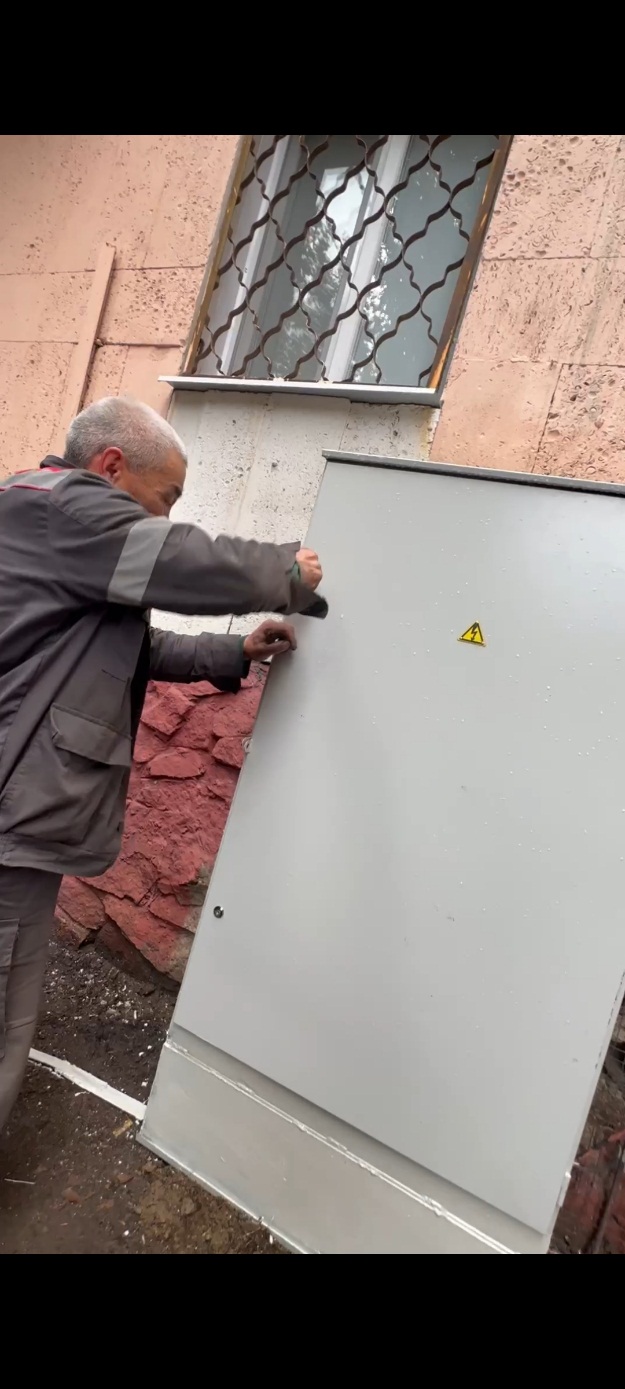 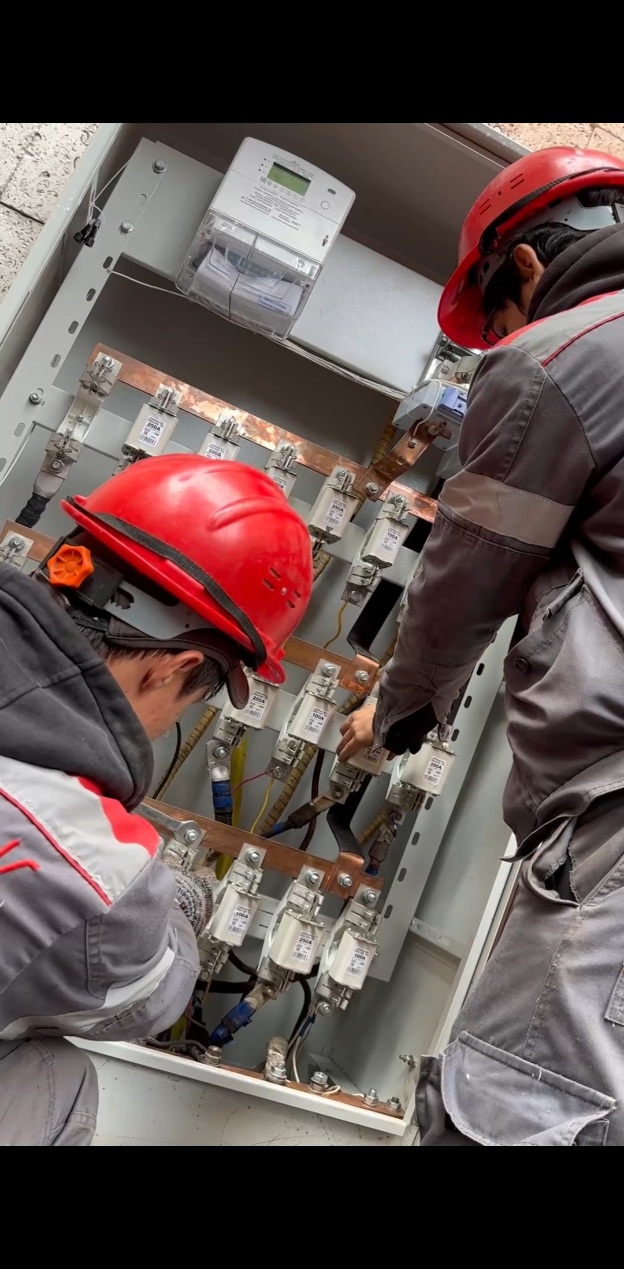 10 кВ кабельдік желілерді ауыстыру.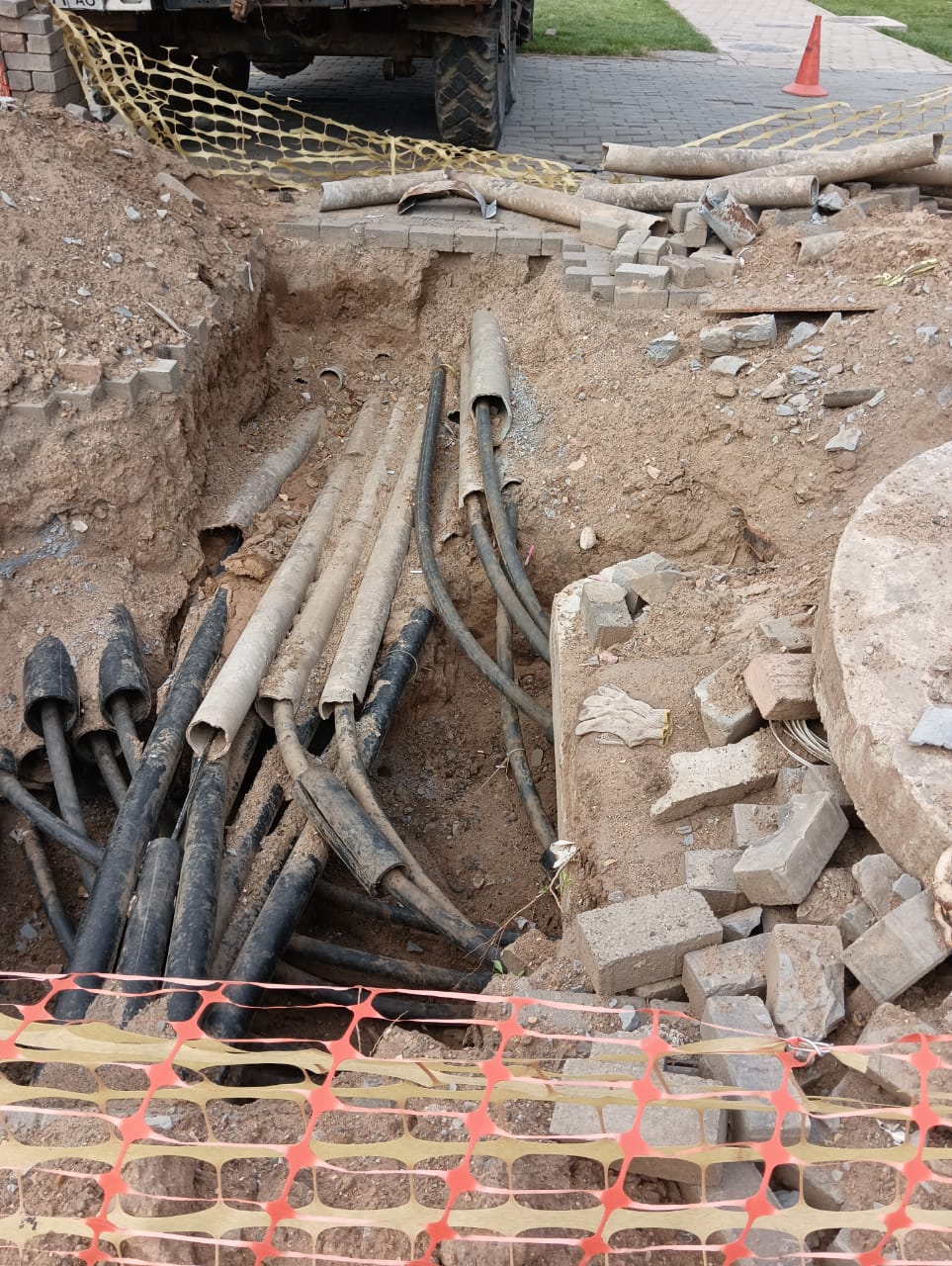 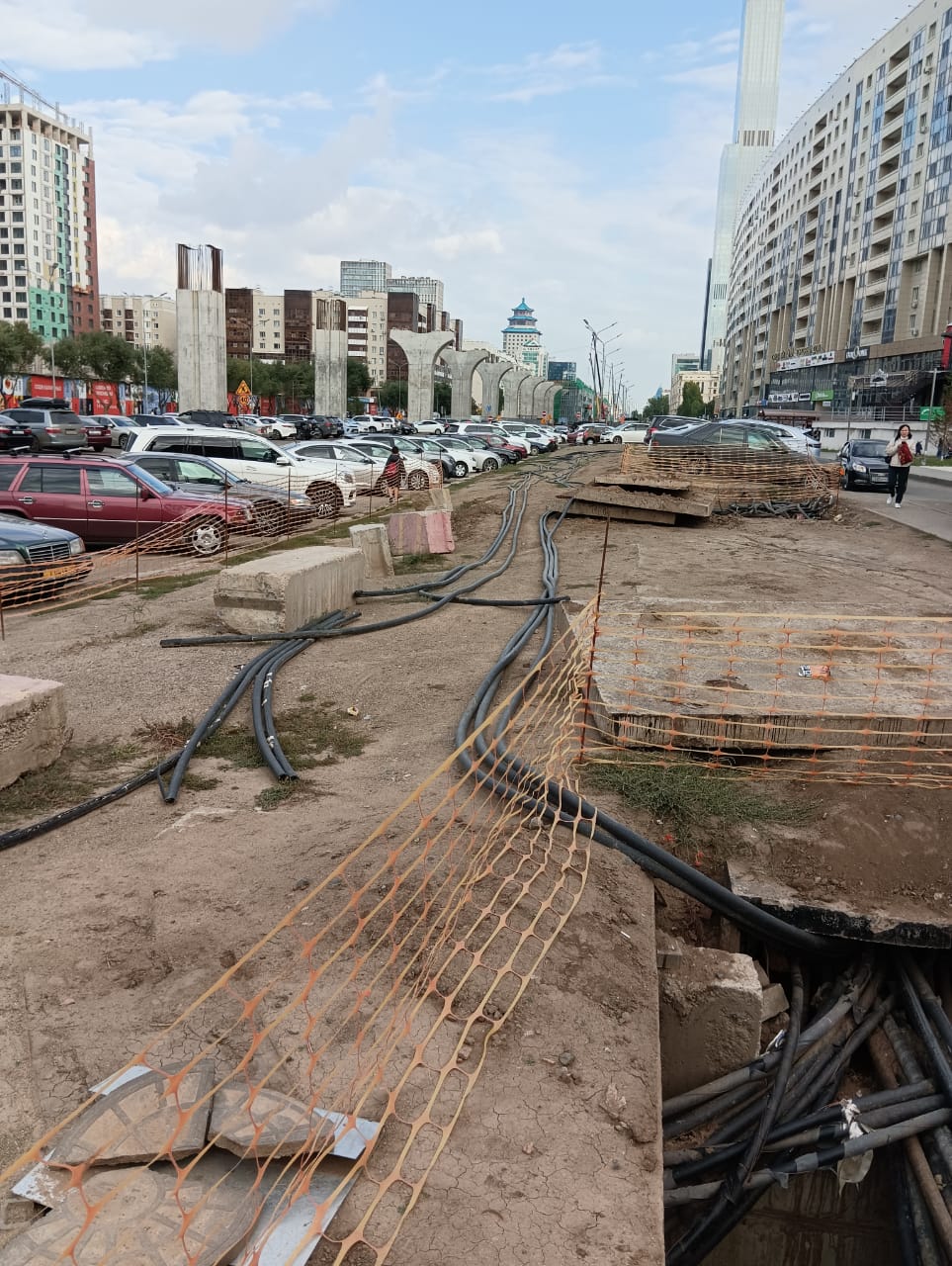 ШС «Центральная» қайта құру.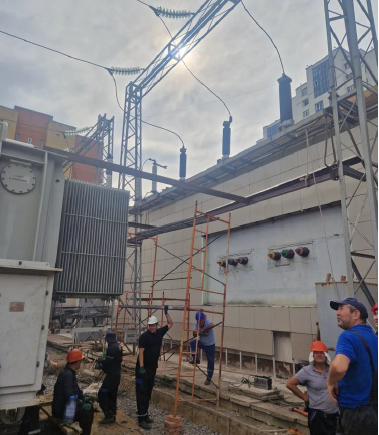 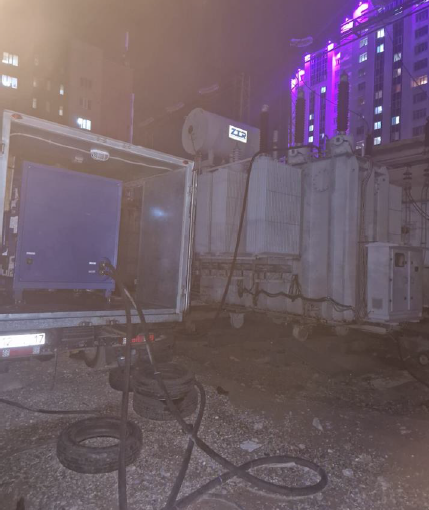 «I кезең заңды тұлғаларды ЭКЕАЖ бойынша енгізу».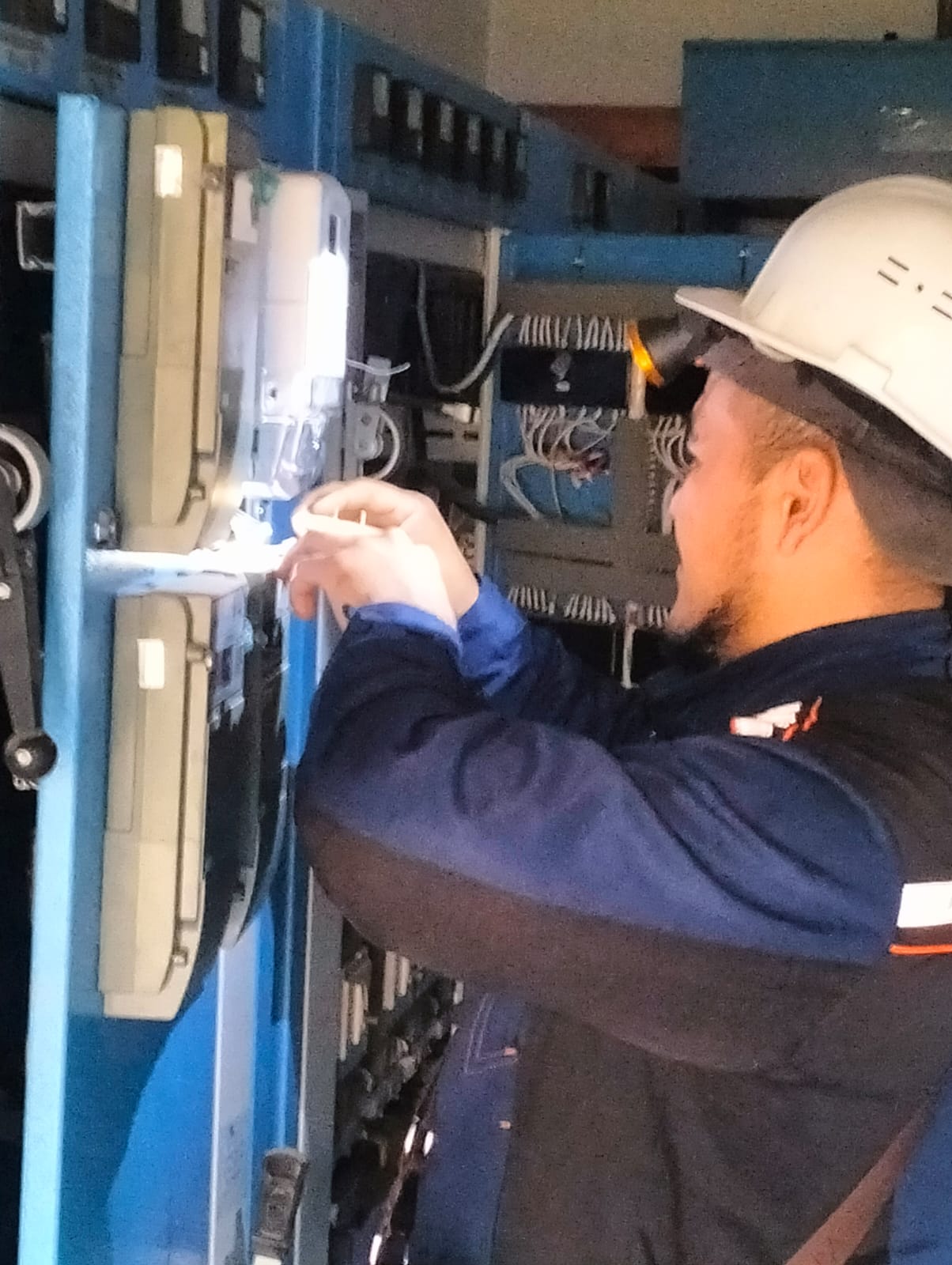 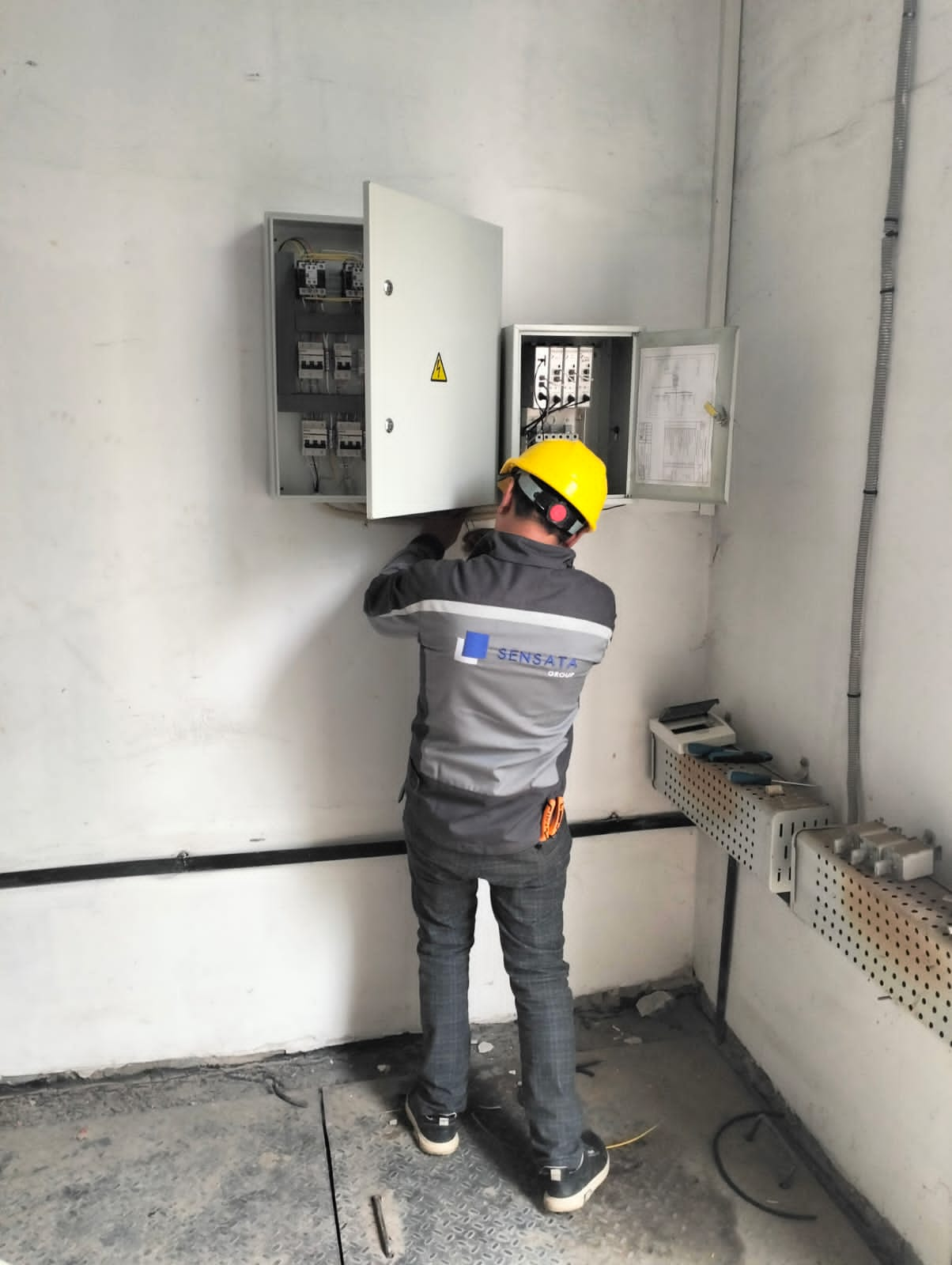 